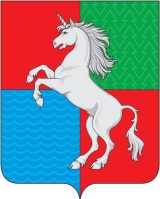 АДМИНИСТРАЦИЯ ГОРОДСКОГО ОКРУГАГОРОД ВЫКСА НИЖЕГОРОДСКОЙ ОБЛАСТИП О С Т А Н О В Л Е Н И Е12.10.2021	2580____________						                                           №_________О порядке определения и применения значений допустимых (возможных) отклонений от установленных значений показателей качества и (или) объема муниципального задания муниципальных учреждений городского округа город Выкса Нижегородской области  В соответствии с абзацем шестым пункта 3 положения о формировании муниципального задания на оказание муниципальных услуг (выполнение работ) в отношении муниципальных учреждений городского округа город Выкса Нижегородской области и финансового обеспечения выполнения муниципального задания, утвержденного постановлением администрации городского округа город Выкса Нижегородской области от 1 сентября 2017 года № 2942, администрация городского округа город Выкса Нижегородской области постановляет:1. Установить порядок определения и применения значений допустимых  (возможных) отклонений от установленных значений показателей качества и (или) объема муниципального задания муниципальных учреждений городского округа город Выкса Нижегородской области согласно приложению к настоящему постановлению.2. Установить, что положения настоящего порядка применяются при расчете объема финансового обеспечения муниципального задания начиная с муниципального задания на 2022 год и на плановый период 2023 и 2024 годов.Глава местного самоуправления                                                      В.В. КочетковПриложение к постановлению администрации городского округа город Выкса Нижегородской области                                                                                               от  12.10.2021   № 2580    Порядок определения и применения значений допустимых  (возможных) отклонений от установленных значений показателей качества и (или) объема муниципального задания муниципальных учреждений городского округа город Выкса Нижегородской области1. Настоящий порядок устанавливает правила определения и применения значений допустимых (возможных) отклонений от значений показателей качества и (или) объема муниципальной услуги (работы), установленных в муниципальном задании на оказание муниципальных услуг (выполнение работ) муниципальным бюджетным и автономным учреждениям городского округа город Выкса Нижегородской области (далее соответственно - учреждения, муниципальное задание, Порядок).2. При утверждении муниципального задания на очередной финансовый год и на плановый период по каждой муниципальной услуге (работе) определяются показатели допустимых (возможных) отклонений от значений показателей качества и (или) объема муниципальной услуги (работы), установленных в муниципальном задании, в пределах которых муниципальное задание считается выполненным (далее - показатель допустимого отклонения).3. Определение показателей допустимого отклонения осуществляется экспертным методом с учетом характеристик отраслевой специфики в процентах (абсолютных величинах) от установленных в муниципальном задании значений показателей объема и (или) качества муниципальной услуги (работы) в отношении отдельной муниципальной услуги (работы).Значение показателя допустимого отклонения менее 0,5 единицы не учитывается, а значение 0,5 единицы и более округляется до целой единицы.4. Показатель допустимого отклонения не применяется в случаях, если:1) единицей объема муниципальной  работы является муниципальная   работа в целом (в части показателей объема муниципальной  работы);2) применяемый в абсолютных величинах показатель качества муниципальной услуги (работы) равен 1 (единице) (в части показателей качества муниципальной услуги (работы).5. Значения допустимых отклонений, устанавливаемые на текущий финансовый год, могут быть изменены только при формировании муниципального задания на очередной финансовый год.